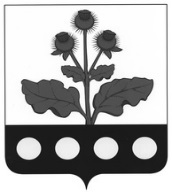 АДМИНИСТРАЦИЯ ИСТОБИНСКОГО СЕЛЬСКОГО ПОСЕЛЕНИЯРЕПЬЕВСКОГО МУНИЦИПАЛЬНОГО РАЙОНА ВОРОНЕЖСКОЙ ОБЛАСТИРАСПОРЯЖЕНИЕ«17» мая 2019 г. №28 -р.с. ИстобноеОб утверждении Программы профилактики нарушений обязательных требований законодательства в сфере муниципального контроля, осуществляемого администрацией Истобинского сельского поселения Репьевского муниципального района Воронежской области, на 2019 год и плановый период 2020 – 2021 гг.В соответствии с Федеральным законом от 06.10.2003 №131-ФЗ «Об общих принципах организации местного самоуправления в Российской Федерации», Федеральным законом от 26.12.2008 №294-ФЗ «О защите прав юридических лиц и индивидуальных предпринимателей при осуществлении государственного контроля (надзора) и муниципального контроля», рассмотрев представление прокурора от 22.03.2019 г. №2-2-2019/3921. Утвердить Программу профилактики нарушений обязательных требований законодательства в сфере муниципального контроля, осуществляемого администрацией Истобинского сельского поселения Репьевского муниципального района Воронежской области, на 2019 год и плановый период 2020 – 2021 гг. согласно приложению к настоящему распоряжению.2. Настоящее распоряжение подлежит обнародованию и размещению на официальном сайте администрации Истобинского сельского поселения Репьевского муниципального района Воронежской области в сети «Интернет».3. Контроль за исполнением настоящего распоряжения оставляю за собой.Глава сельского поселения                                                         В.И. АристоваПриложениек распоряжению администрации Истобинского сельского поселения Репьевского муниципального района Воронежской областиот 17.05.2019 года № 28-рПаспортпрограммы профилактики нарушений обязательных требований законодательства в сфере муниципального контроля, осуществляемогоадминистрацией Истобинского сельского поселения на 2019 год и плановый период 2020-2021 гг.Раздел 1. Анализ общей обстановки в соответствующих сферах.1.1. На территории Истобинского сельского поселения осуществляется муниципальный контроль в следующих сферах: торговли, сохранности автомобильных дорог местного значения.1.2. Функции муниципального контроля осуществляет специалист администрации Истобинского сельского поселения на основании распоряжения главы поселения.1.3. В соответствии с действующим законодательством, муниципальный контроль осуществляется в форме проведения плановых и внеплановых проверок соблюдения на территории Истобинского сельского поселения нормативных правовых актов Российской Федерации, Воронежской области и Истобинского сельского поселения.1.4. Объектами профилактических мероприятий при осуществлении муниципального контроля за соблюдением требований законодательства в соответствующей сфере на территории Истобинского сельского поселения являются юридические лица, индивидуальные предприниматели, граждане (подконтрольные субъекты).1.5.	В 2018 году муниципальный контроль за соблюдением обязательных требований в сфере сохранности автомобильных дорог местного значения и муниципальный контроль в области торговой деятельности на территории поселения не осуществлялся.Как выявлено, основными причинами нарушений обязательных требований, установленных федеральными законами, законодательством Воронежской области в сфере муниципального контроля в соответствующей сфере (далее - обязательные требования), являются:а) не сформировано понимание исполнения обязательных требований в соответствующей сфере у подконтрольных субъектов;б) необходимость дополнительного информирования подконтрольных субъектов по вопросам соблюдения обязательных требований в соответствующей сфере;в) не создана система обратной связи с подконтрольными субъектами по вопросам применения обязательных требований.Раздел 2 Цели и задачи программы.Настоящая Программа разработана на 2019 год и плановый период 2020-2021 гг. и определяет цели, задачи и порядок осуществления администрацией Истобинского сельского поселения профилактических мероприятий, направленных на предупреждение нарушений обязательных требований.Целями профилактической работы являются:- предупреждение и профилактика нарушений  подконтрольными субъектами обязательных требований, включая устранение причин, факторов и условий, способствующих возможному нарушению обязательных требований;-предотвращение угрозы безопасности жизни и здоровья людей;- увеличение доли хозяйствующих субъектов, соблюдающих обязательные требования в соответствующей сфере.
Задачами профилактической работы являются:-укрепление системы профилактики нарушений обязательных требований;-выявление причин, факторов и условий, способствующих нарушениям обязательных требований, разработка мероприятий, направленных на устранение обязательных требований;-повышение правосознания и правовой культуры юридических лиц, индивидуальных предпринимателей и граждан.Целевые показатели Программы и их значения по годамРаздел 3. Основные мероприятия по профилактике нарушений3.1. План мероприятий по профилактике нарушений на 2019 г3.2 Проект плана мероприятий по профилактике нарушений на 2020 и 2021 годы.Раздел 4. Оценка эффективности программы 4.1 Отчетные показатели на 2019 год
	Оценка эффективности профилактических мероприятий осуществляется по итогам опроса. Опрос проводится среди лиц, в отношении которых проводились проверочные мероприятия, иных подконтрольных лиц и лиц, участвующих в проведении профилактических мероприятий. Опрос проводится силами должностных лиц органа муниципального контроля с использованием разработанной ими анкеты.

	Результаты опроса и информация о достижении отчетных показателей реализации Программы размещаются на официальном сайте Администрации Истобинского сельского поселения в информационно-телекоммуникационной сети Интернет 4.2 Проект отчетных показателей на 2020 и 2021 годы.Наименование программыПрограмма профилактики нарушений обязательных требований законодательства в сфере муниципального контроля, осуществляемого администрацией Истобинского сельского поселения на 2019 год и плановый период 2020 – 2021 гг.Правовые основания разработки программы-Федеральный Закон от 06.10.2003 № 131-ФЗ «Об общих принципах организации местного самоуправления в Российской Федерации»;-Федеральный закон от 26.12.2008 № 294-ФЗ«О защите прав юридических лиц и индивидуальных предпринимателей при осуществлении государственного контроля (надзора) и муниципального контроля»;-Постановление Правительства РФ от 26.12.2018 № 1680 «Об утверждении общих требований к организации и осуществлению органами государственного контроля (надзора), органами муниципального контроля мероприятий по профилактике нарушений обязательных требований, требований, установленных муниципальными правовыми актами»Разработчик программыАдминистрация Истобинского сельского поселения Репьевского муниципального района Воронежской области (далее – Администрация поселения)Цели программы-предупреждение нарушений юридическими лицами и индивидуальными предпринимателями обязательных требований, установленных муниципальными правовыми актами, принятыми по вопросам местного значения, а в случаях, если соответствующие виды контроля отнесены федеральными законами к полномочиям органов местного самоуправления, также муниципальный контроль за соблюдением требований, установленных федеральными законами, законами Воронежской области (далее – требований, установленных законодательством РФ);-устранение причин, факторов и условий, способствующих нарушениям обязательных требований, установленных законодательством РФЗадачи программы-укрепление системы профилактики нарушений обязательных требований, установленных законодательством РФ;-выявление причин, факторов и условий, способствующих нарушениям обязательных требований, установленных законодательством РФ;-повышение правовой культуры руководителей юридических лиц и индивидуальных предпринимателейСроки и этапы реализации программы2019 год и плановый период 2020-2021 годовОжидаемые конечные результаты-повысить эффективность профилактической работы, проводимой администрацией поселения, по предупреждению нарушений организациями и индивидуальными предпринимателями, осуществляющими деятельность на территории Истобинского сельского поселения, требований законодательства РФ;-улучшить информационное обеспечение деятельности администрации поселения по профилактике и предупреждению нарушений законодательства РФ;-уменьшить общее число нарушений требований законодательства РФ, выявленных посредством организации и проведения проверок организаций и индивидуальных предпринимателей, осуществляющих деятельность на территории поселенияВиды муниципального контроля- муниципальный контроль в области торговой деятельности на территории Истобинского сельского поселения Репьевского муниципального района;- муниципальный контроль за сохранностью автомобильных дорог местного значения в границах Истобинского сельского поселения Репьевского муниципального района.Структура программыПодпрограммы отсутствуютПоказательПериод, годПериод, годПериод, годПоказатель201920202021Увеличение количества профилактических мероприятий в контрольной деятельности администрации Истобинского сельского поселения, не менее (в ед.)248Увеличение доли мероприятий по информированию населения об обязательных  требованиях в соответствующей сфере, %12,56№ п/пНаименование мероприятияСрок реализации мероприятияОтветственный исполнитель12341.Размещение на официальном сайте администрации Истобинского сельского поселения в сети «Интернет» правовых актов или их отдельных частей, содержащих обязательные требования, оценка соблюдения которых является предметом муниципального контроля. В течение года должностное лицо, уполномоченноена осуществление муниципального контроля в соответствии с распоряжением администрации 2.Осуществление информирования юридических лиц, индивидуальных предпринимателей по вопросам соблюдения обязательных требований, в том числе посредством разработки и опубликования руководств по соблюдению обязательных требований, проведения семинаров и конференций, разъяснительной работы в средствах массовой информации и иными способами. В случае изменения обязательных требований – подготовка и распространение комментариев о содержании новых нормативных правовых актов, устанавливающих обязательные требования, внесенных изменениях в действующие акты, сроках и порядке вступления их в действие, а также рекомендаций о проведении необходимых организационных, технических мероприятий, направленных на внедрение и обеспечение соблюдения обязательных требованийВ течение года (по мере необходимости)должностное лицо, уполномоченноена осуществление муниципального контроля в соответствии с распоряжением администрации 3.Обеспечение регулярного (не реже одного раза в год) обобщения практики осуществления деятельности муниципального контроля в соответствующих сферах на официальном сайте администрации Истобинского сельского поселения в сети «Интернет» соответствующих обобщений, в том числе с указанием наиболее часто встречающихся случаев нарушений обязательных требований с рекомендациями в отношении мер, которые должны приниматься юридическими лицами, индивидуальными предпринимателями в целях недопущения таких нарушенийIV кварталдолжностное лицо, уполномоченноена осуществление муниципального контроля в соответствии с распоряжением администрации 4.Выдача предостережений о недопустимости нарушения обязательных требований в соответствии с частями 5 - 7 статьи 8.2 Федерального закона от 26 декабря 2008 года № 294-ФЗ «О защите прав юридических лиц и индивидуальных предпринимателей при осуществлении государственного контроля (надзора) и муниципального контроля» (если иной порядок не установлен федеральным законом)В течение года (по мере необходимости)должностное лицо, уполномоченноена осуществление муниципального контроля в соответствии с распоряжением администрации № п/пНаименование мероприятияСрок реализации мероприятияОтветственный исполнитель12341.Размещение на официальном сайте администрации Истобинского сельского поселения в сети «Интернет» перечней нормативных правовых актов или их отдельных частей, содержащих обязательные требования, оценка соблюдения которых является предметом муниципального контроля в соответствующей сфере, а также текстов соответствующих нормативных правовых актовПо мере необходимости (в случае отмены действующих или принятия новых нормативных правовых актов, мониторинг НПА ежемесячно)должностное лицо, уполномоченноена осуществление муниципального контроля в соответствии с распоряжением администрации 2.Осуществление информирования юридических лиц, индивидуальных предпринимателей по вопросам соблюдения обязательных требований, в том числе посредством разработки и опубликования руководств по соблюдению обязательных требований, проведения семинаров и конференций, разъяснительной работы в средствах массовой информации и иными способами. В случае изменения обязательных требований – подготовка и распространение комментариев о содержании новых нормативных правовых актов, устанавливающих обязательные требования, внесенных изменениях в действующие акты, сроках и порядке вступления их в действие, а также рекомендаций о проведении необходимых организационных, технических мероприятий, направленных на внедрение и обеспечение соблюдения обязательных требованийПо мере необходимости (в случае отмены действующих или принятия новых нормативных правовых актов, мониторинг НПА ежемесячно)должностное лицо, уполномоченноена осуществление муниципального контроля в соответствии с распоряжением администрации 3.Обеспечение регулярного (не реже одного раза в год) обобщения практики осуществления деятельности органа муниципального контроля и размещение на официальном сайте администрации ___________ сельского поселения в сети «Интернет» соответствующих обобщений, в том числе с указанием наиболее часто встречающихся случаев нарушений обязательных требований с рекомендациями в отношении мер, которые должны приниматься юридическими лицами, индивидуальными предпринимателями в целях недопущения таких нарушенийПо мере необходимости (в случае отмены действующих или принятия новых нормативных правовых актов, мониторинг НПА ежемесячно)должностное лицо, уполномоченноена осуществление муниципального контроля в соответствии с распоряжением администрации 4.Выдача предостережений о недопустимости нарушения обязательных требований в соответствии с частями 5 - 7 статьи 8.2 Федерального закона от 26 декабря 2008 года № 294-ФЗ «О защите прав юридических лиц и индивидуальных предпринимателей при осуществлении государственного контроля (надзора) и муниципального контроля» (если иной порядок не установлен федеральным законом)По мере необходимости (в случае отмены действующих или принятия новых нормативных правовых актов, мониторинг НПА ежемесячно)должностное лицо, уполномоченноена осуществление муниципального контроля в соответствии с распоряжением администрации Наименование показателяЗначение показателя121. Информированность подконтрольных субъектов о содержании обязательных требованийНе менее 70%2. Понятность обязательных требований, их однозначное толкование подконтрольными субъектами и должностными лицами органа муниципального контроляНе менее 70% 3. Удовлетворенность обеспечением доступности информации о принятых и готовящихся изменениях обязательных требований, размещенной на официальном сайте Администрации Истобинского сельского поселения в информационно-телекоммуникационной сети Интернет Не менее 70% 4. Удовлетворенность в обеспечении доступности информации о принятых и готовящихся изменениях обязательных требований, размещенной на официальном сайте Администрации Истобинского сельского поселения в информационно-телекоммуникационной сети Интернет Не менее 70% 5. Информированность подконтрольных субъектов о порядке проведения проверок, правах подконтрольных субъектов при проведении проверкиНе менее 70% 6. Выполнение профилактических программных мероприятий согласно перечнюНе менее 100% мероприятий, предусмотренных перечнемНаименование показателяЗначение показателя121. Информированность подконтрольных субъектов о содержании обязательных требованийНе менее 80% 2. Понятность обязательных требований, их однозначное толкование подконтрольными субъектами и должностными лицами органа муниципального контроляНе менее 80% 3. Удовлетворенность обеспечением доступности информации о принятых и готовящихся изменениях обязательных требований, размещенной на официальном сайте Администрации Истобинского сельского поселения в информационно-телекоммуникационной сети Интернет Не менее 80% 4. Удовлетворенность в обеспечении доступности информации о принятых и готовящихся изменениях обязательных требований, размещенной на официальном сайте Администрации Истобинского сельского поселения в информационно-телекоммуникационной сети Интернет Не менее 80% 5. Информированность подконтрольных субъектов о порядке проведения проверок, правах подконтрольных субъектов при проведении проверкиНе менее 80% 6. Выполнение профилактических программных мероприятий согласно перечнюНе менее 100% мероприятий, предусмотренных перечнем